Microsoft Project 					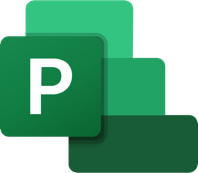 Informații despre instrumentInformații despre instrumentInformații despre instrumentGrup țintă:  Administrare/Management  Coordonatori  Voluntari  Administrare/Management  Coordonatori  VoluntariCategorie:   Instrument online  Platforme de învățare  Software/ Aplicație Desktop   Rețea (Socială)  App  AlteleZona de lucru:   Project Management  Managementul comunicării  Videoconferință  Colaborare/ Lucru în echipă  Autoadministrare  Marketing  Managementul personalului  E-Learning/ Gestiune Cunoștințe   Gestiune financiară  Prezentări/ Dezvoltare materiale de învățare   AlteleLimbă:Engleză (și diverse alte limbi)Engleză (și diverse alte limbi)Cunoștințe anterioare / grad de complexitate Ușor de utilizat, cu toate acestea, este o platformă pentru echipele de proiect cu experiență. Are o curbă de învățare abruptă. Ușor de utilizat, cu toate acestea, este o platformă pentru echipele de proiect cu experiență. Are o curbă de învățare abruptă.Link:https://www.microsoft.com/en-us/microsoft-365/project/project-management-softwarehttps://www.microsoft.com/en-us/microsoft-365/project/project-management-softwareFurnizor:MicrosoftMicrosoftScurtă descriere:Microsoft Project este un produs software de management de proiect, conceput pentru a dezvolta o planificare, a atribui resurse activităților, a urmări progresul proiectelor, a gestiona bugetele etc. Microsoft Project este un produs software de management de proiect, conceput pentru a dezvolta o planificare, a atribui resurse activităților, a urmări progresul proiectelor, a gestiona bugetele etc. Informații despre acces și utilizare (costuri, cerințe bazate pe cloud, utilizare mobilă, ...)Poate fi folosit ca o aplicație bazată pe cloud sau ca o aplicație locală.Funcționează numai cu planuri plătite, iar unele caracteristici pot fi utilizate de utilizatorii altor abonamente plătite de Microsoft. E-mail necesar pentru a utiliza produsul.Poate fi folosit ca o aplicație bazată pe cloud sau ca o aplicație locală.Funcționează numai cu planuri plătite, iar unele caracteristici pot fi utilizate de utilizatorii altor abonamente plătite de Microsoft. E-mail necesar pentru a utiliza produsul.Instrucţiuni/Tutorialehttps://support.microsoft.com/en-us/project https://youtu.be/OuOZVoTwqm8 , https://youtu.be/1vzGD6igNSAhttps://support.microsoft.com/en-us/project https://youtu.be/OuOZVoTwqm8 , https://youtu.be/1vzGD6igNSA